            UGC-Human Resource Development Centre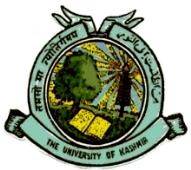 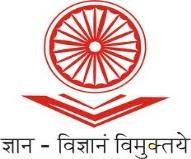                                (Formerly Academic Staff College)                UNIVERSITY OF KASHMIR                           Hazratbal, Srinagar, Kashmir, 190006No: KU2022-HRDC-279  Dated: 05/12/2022CircularRefresher Course in SciencesUGC - Human Resource Development Centre, University of Kashmir is going to conduct Refresher Course in Sciences w.e.f. December 09th, 2022 in Hybrid (online/offline) Mode which was scheduled to be held from December 06, 2022.Faculty from Higher Education Institutions (HEIs) like Universities, Colleges, and N.I.Ts, are eligible for the said course. The eligible faculty who are interested to                   attend the course can register online at : https://docs.google.com/forms/d/e/1FAIpQLSeXwslAURkASS17hcW69qhM9Dedht9E5-N_qShzEYXn88VAkA/viewform?usp=sf_linkThe participants are also requested to submit duly filled in enclosed application form (downloaded from: http://hrdc.uok.edu.in/Main/List.aspx?Type=Download ) along with the proof of depositing fee at the office of HRDC, University of Kashmir by or before December 08th, 2022 either in person or a soft copy by email to asc@kashmiruniversity.ac.in . Due to limited capacity, admission will be on first-come-first-serve basis.The participants can pay their registration fee of Rs. 1000/- to:Account Name: Director, Academic Staff College, University of Kashmir, Srinagar Account Number: 0007010100000807IFSC Code: JAKA0NASEEMBank Name and Branch: J&K Bank, Hazratbal, SrinagarSd/-Prof. Mushtaq Ahmad Darzi Director